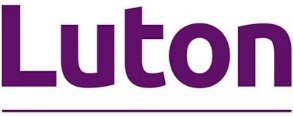 DSE workstation self-assessment checklistReference: CHST/TEM/009Contact: propertyhelpdesk@luton.gov.ukVersion: 1.0 (published)Last updated: March 2021This checklist is used to help us comply with the Health and Safety (Display Screen Equipment) Regulations 1992. It can be used as an aid to risk assessment and should be carried out every 12 months.It lists risk factors in six areas, with yes or no tick boxes:keyboardsmouse and trackballdisplay screenssoftwarefurniture and work environmentIt lists issues to consider and gives space to record planned action.Once you’ve completed the checklist, email it to your line manager, indicating any negative responses that need to be resolved.Your detailsDepartment/unit: Work station location: User name: Job title: Phone no: Line manager name and phone no: Date of assessment: Any further action required? Notes on completionPlease read this section in its entirety.The following checklist is designed to allow a self-assessment by computer users of their display screen equipment (DSE) workstations. This is carried out to ensure compliance with the Health and Safety (Display Screen Equipment) Regulations 1992 and associated guidance.The checklist should be completed by the workstation user by ticking either ‘yes’ or ‘no’ against each risk factor question and repeated for each workstation that you work at. You must refer to the list of ‘things to consider’ when answering each question.‘Yes’ answers require no further action.‘No’ answers require further investigation. You must pass your completed form to your line manager.The DSE assessor must:record their decisions in the ‘action’ sectionset a completion datemonitor whether the actions taken have resolved the problem identifiedDisplay screen1. Are the characters clear and readable? Things to consider*You may need to contact IT support for advice in this area.Make sure the screen is clean and that cleaning materials are availableCheck that the screen controls operate correctly*Adjust screen brightness and contrast to a comfortable level*Action taken:  Date action taken: 
2. Is the text size comfortable to read?Things to considerSoftware settings may need adjusting to change text size*.Intensive graphic work or work requiring fine attention to detail may require larger display screens*.Action taken:  Date action taken: 
3. Is the image stable and free of flicker or jitter?Things to considerTry different screen colours to reduce flicker, such as darker background and lighter text.Action taken:  Date action taken: 
4. Does the screen swivel and tilt or have a raise and fall action?Things to consider*You may need to contact IT support for advice in this area.Swivel and tilt need not be built in but you need to ensure that the screen can be set at a comfortable viewing position.Reposition the display screen or move other equipment away where there is an obstruction.  Longer cables should be provided where existing cabling restricts movement of the screen to the preferred viewing position*.Action taken:  Date action taken: 5. Is the screen at a comfortable viewing distance and height?Example: 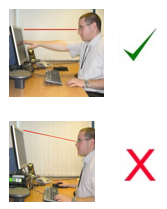 Things to considerFace the display screen directly, in other wo5rds, square-on. Avoid putting the monitor in the corner of straight edged desks.The screen should be positioned at approximately arm’s length away (55 to 65cm).Adjust the height of the monitor so that you are looking slightly down into the centre of the screen. Generally this means having the top of the visible area at eye height, when you are sitting upright. It is acceptable to experiment with the height of the screen using telephone directories or similar so long as this is only temporary and the monitor is stable. As soon as you have found a comfortable height, the necessary equipment should be provided.Action taken:  Date action taken: 
6. Is the screen free from glare and reflections?Example: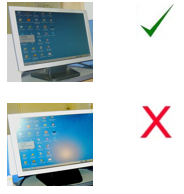 Things to considerClose blinds to avoid reflective glare. Report any damaged blinds to your management Reposition the screen to move away from the source of the glare.Discuss with your manager the possibility of moving your desk away from the source of glare.Action taken:  Date action taken: Keyboard1. Is the keyboard separate from the screen?Things to considerThis is a requirement, unless the task makes it impracticable, for example where there is a need to use a portable laptop.Action taken:  Date action taken: 
2. Is the keyboard in good working order?Things to consider*You may need to contact IT support for advice in this area.Remove dirt and dust from the keyboard should any keys not function*.If it is still necessary to over-hit the keys, then the keyboard should be replaced*.Action taken:  Date action taken: 
3. Does the keyboard tilt?Things to consider *You may need to contact IT support for advice in this area.Ensure the tilt mechanism is in full working order*.Action taken:  Date action taken: 
4. Are the characters on the keys easily readable?Things to consider*You may need to contact IT support for advice in this area.Use a keyboard cleaner to remove any dirt. If characters still can’t be read, then the keyboard should be replaced*.Action taken:  Date action taken: 5. Is it possible to find a comfortable keying position at the workstation?Things to considerPosition the keyboard directly in front of you so that it can be used without stretching. Leave a little space in front of the keyboard so you can rest your arms between periods of keying.Action taken:  Date action taken: 6. Does your keyboard technique match this advice?Example: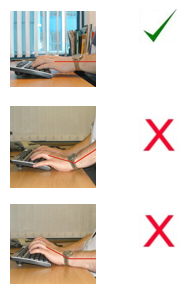 Things to considerMaintain a neutral (straight) wrist posture when keying to avoid straining tendons and nerves.Avoid putting pressure on the underside of the wrist, such as from desk top/edges or hard wrist rests whilst keying. (Soft foam or gel-filled wrist rests can help to maintain a neutral wrist posture for those users experiencing problems)Avoid hitting the keys too hard or overstretching the fingers for keyboard shortcuts.Alternate use between the keyboard and mouse as much as possible, to break up long periods of keyboard use.Action taken:  Date action taken: Mouse, tracker ball and other pointing devices1. Does the mouse work properly and at a speed that suits you?Example: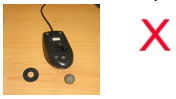 Things to consider*You may need to contact IT support for advice in this area.Check the function of the mouse on the work surface -a mouse mat may be necessary.Check the mouse ball and roller ball - cleaning may be necessary *. Adjust the software settings for the speed and accuracy of mouse pointer *.Action taken:  Date action taken: 
2. Is the mouse positioned close to you?Example: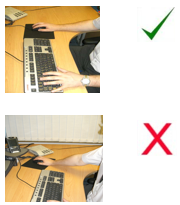 Things to considerPosition the mouse close to your body so that you can use it without stretching.Maintain a neutral (straight) wrist posture when using the mouse to avoid straining tendons and nerves.Avoid putting pressure on the underside of the wrist, such as from desk top/edges or hard wrist rests. (Soft foam or gel-filled mouse pads can help to maintain a neutral wrist posture for those users experiencing problems).When using the mouse, hold it lightly – do not grip. Avoid resting your hand on the mouse for long periods. Alternate use between the keyboard and mouse as much as possible, to break up long periods of keyboard use.Action taken:  Date action taken: 3. Is the mouse suitable for you, taking into account your hand size and any special medical or disability needs you may have?Action taken:  Date action taken: 
4. Does the desk space and cabling allow you to position the mouse to a comfortable working position with a neutral wrist posture?Things to consider*You may need to contact IT support for advice in this area.Reposition the processor unit or move other equipment where there is an obstruction.  Longer cables should be provided where existing cabling restricts movement of the mouse or causes overstretching*. Action taken:  Date action taken: Software design/user interface1. Is the software suitable for the task?Things to consider*You may need to contact IT support for advice in this area.Software should help the user carry out the task, minimise stress and be user-friendly *.Discuss any software training requirements you feel you have with your manager.Action taken:  Date action taken: Furniture1. Does the surface have a matt finish to prevent reflections?Things to considerTransparent plastic folders or similar can be a source of glare - remove or cover with a matt folder. Action taken:  Date action taken: 2. Is the height of the desk or work surface suitable for DSE work?Things to considerAdjust or remove chair armrests so that you can sit close to your desk at the correct height.Workstation desks are designed to a standard height that is 720mm in height from the floor. This suits the majority of users. If you feel your desk is too low or high, you should consult your manager. Action taken:  Date action taken: 3. Is there sufficient space below the work surface to enable you to achieve a comfortable position?Things to considerRemove anything from under your desk which is restricting movement and leg room.Action taken:  Date action taken: 4. Is the desk or work surface sufficiently large to allow a flexible and comfortable arrangement of all work equipment and paperwork?Example: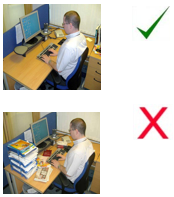 Things to considerArrange pieces of equipment that you use frequently, such as the telephone, so that you do not have to stretch to reach them.Make use of additional electrical sockets and longer cabling if this will assist you in achieving the desired layout.Use a document holder if you frequently refer to hard copy documents at the same time as working on your computer, such as when entering data.  Do not cradle the telephone receiver between your neck and shoulder. A telephone headset can be considered if you spend prolonged periods on the telephone at the same time as working on your computer. Action taken:  Date action taken: 
5. Is the chair stable, in a good state of repair and does it allow easy freedom of movement?Things to considerThe chair may need repairing or replacing if the user is uncomfortable or the adjustment mechanism does not function. Action taken:  Date action taken: 6. Is the chair adjusted correctly?Example: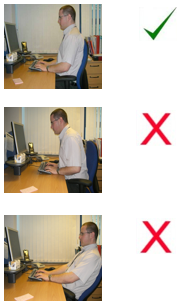 Things to considerEnsure you know where the adjustment controls are and how to operate them. Adjust the seat height so that you can input data in comfort. Elbows should be just above desk height.Adjust the chair back angle so that you are sitting fairly upright. Adjust the chair back height so that it supports the small of your back.Sit right back in the chair to gain adequate support. Avoid stooping forward. If possible, adjust seat length to give a small gap between the seat edge and the back of your knee.If you have difficulty achieving a comfortable, upright, well supported posture contact the DSE Assessor for your area.Inspect your chair to ensure it can take your weight and doesn’t show any signs of wear and tear.  Action taken:  Date action taken: 7. Does the design of the chair arms allow you to get sufficiently close to the desk to adopt a neutral posture?Things to considerAdjust or remove chair armrests so that you can sit close to your desk at the correct height.Action taken:  Date action taken: 8. Can you put your feet flat on the floor, without too much pressure from the seat on the back of the legs?Things to considerIf your feet do not comfortably reach the floor when you’re sitting at the correct height in relation to your desk, then a footrest may be required.Action taken:  Date action taken: 
9. Does the chair fit you and does it meet any special needs?Things to considerDepending upon the user’s physical size, weight, and any medical or disability needs, then a specialist chair may be required. Action taken:  Date action taken: Environment factors1. Have adjustable window blinds (or an alternative type of easily adjustable covering) been fitted?Things to considerBlinds controls should be easily accessible to control any incoming light that causes glare.Remove any obstructions such files stored on window sills that prevent the blinds from closing.Report any damaged blinds to management for repair.Action taken:  Date action taken: 
2. Have wall surfaces and other fixtures and fittings been designed to minimise reflections upon the workstation?Things to considerThings like pictures, glossy wall charts and mirrors should be positioned to avoid reflections upon the user’s workstation.Action taken:  Date action taken: 
3. Are light levels suitable? This means not too bright or dim to work comfortably.  Things to considerControl light levels by adjusting window blinds or light switches. Use a desktop lamp where the overall level of light does not adequately meet your needs.Action taken:  Date action taken: 
4. Is there’s sufficient space to allow easy access to the workstation and to permit reasonable variation in the position of furniture and equipment?Things to considerYou should be able to place your legs beneath the desk without twisting. Remove any obstructions to create more space for leg movement.Make use of other storage areas. Archive redundant materials off-site. Action taken:  Date action taken: 
5. Is the temperature maintained at a reasonable level?Things to considerCan the existing heating be better controlled?Can the user be moved away from the heat source?Is any perceived coldness attributable to draughts from windows or doors?Report any temperature concerns to your manager. Action taken:  Date action taken: 
6. Does the air feel comfortable?Things to considerDSE and other equipment may dry the air. Circulate fresh air when/where possible.  Consider introducing plants following consultation with staff. (These must be kept well-watered).Action taken:  Date action taken: 7. Have all other sources of noise been reduced to prevent distraction and interference with speech?Things to considerEquipment such as printers should be moved away from the workstations where noise nuisance is a problem. Employees should be mindful of one another.Action taken:  Date action taken: 8. Are all cables arranged so that none are trailing to present a trip hazard?Things to considerConsider your own belongings.No cables should cross walkways or exit routes.Other cables - consider taping them to the desk modesty board. Consider the use of rubber sleeving.Action taken:  Date action taken: The workstation user1. Do you take regular breaks away from the workstation?Things to considerRotate work activities where possible. You should aim to spend around ten minutes in each hour carrying out work activities away from the computer.Take regular screen breaks to avoid eyestrain. Focus on distant objects. Conscious blinking helps if eyes become dryAction taken:  Date action taken: 
2. Are you aware that you may be entitled to a free eye test, examination and, where appropriate, the provision of free corrective appliances?Things to considerHave regular eye tests. Your employer may meet the cost of eye tests and will make a contribution of up to £55 for corrective lenses required for DSE use only.Action taken:  Date action taken: 3. Do you experience any discomfort or other symptoms which you attribute to working with DSE?Things to considerReport to your line manager any other health and safety problems that arise from the use of your DSE.Action taken:  Date action taken: 4. Has the checklist covered all the problems you may have through working with your DSE?Things to considerReport to your line manager any physical disability, medical or other issue that impacts on your ability to use the workstation comfortably.Action taken:  Date action taken: Using laptops1. Do you use a laptop?Things to considerThen all of the above will apply and, in addition, you are advised to take longer and more frequent breaks.Laptops must be used for short durations only and be placed on a firm surface at the right height for keying in. Do not use the laptop on your lap.You must have use of a docking station. Major inputting should be done at the desktop PC.Avoid carrying excess loads, consider a backpack or carry case for your laptop. Action taken:  Date action taken: 2. Do you work at or from home?Things to considerA DSE assessment and home working assessment is required, advise your manager.Action taken:  Date action taken: Any other comments
Sign and date this formPlease note: adding your name to this field is considered as your signature.Name of DSE user: Date: Date passed to manager: Name of manager: 